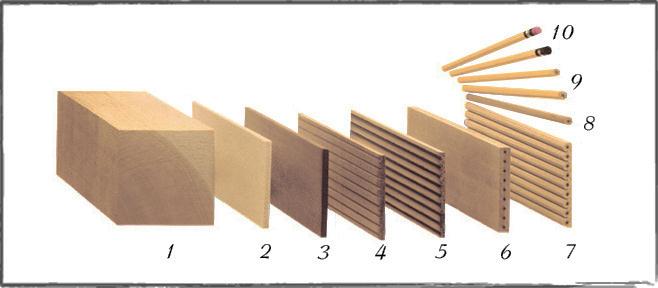 Have you ever wondered how a pencil is made? Well, you have all the information required below. First, you need to look at the picture above; then you need to use the information below to help you WRITE a paragraph about the process of making of pencils. The verbs in the PROCESS column (written in bold) should be used in PASSIVE forms. WRITE a paragraph between 90-120 words about the process of making pencils.First of all the making of pencils is consisted of ten steps. ……………………………………………………………………………………………………………………………………………………………………………………………………………………………………………………………………………………………………………………………………………………………………………………………………………………………………………………………………………………………………………………………………………………………………………………………………………………………………………………………………………………………………………………………………………………………………………………………………………………………………………………………………………………………………………………………………………………………………………………………………………………………………………………………………………………………………………………………………………………………………………………………………………………………………………………………………………………………………………………………………………………………………………………………………………………………………………………………………………………………………………………………………………………………………………………………………………………………………………………………………………………………………………………………………………………………………………………………………………………………………………………………………………………………………………………………………………………………………………………………………………………………………………………………………………………………………………………………………………………………………………………………………………………………………………………………………………………………………………………………………………………………………………………………………………………………………………………………………………………………………………………………………………………………………………………………………………………………………………………………………………………………………………………………………………………………………………………………………………………………………………………………………………………………………………………………………………………………………………………………………………………………………………………………………………………………………………………………………………………………………………………………………………………………………………………………………………………………………………………………………………………………………………………………………………………………………………………………………………………………………………………………………………………………………………………………………………………………………………………………………………………………………………………………………………………………………………………………………………………………………………………………………………………………………………………………………………………………………………………………………………………………………………………………………………………………………………………………………………………………………………………………………………………………………………………………………………………………………………………………………………………………………………………………………………………………………………………………………………………………………………………………………………………………………………………………………………………………………………………………………………………………………………………………………………………………………………………………………………………………………………………………………………………………………………………………………………………………………………………………………………………………………………………………………………………………………………………………………………………………………………………………………………………………………………………………………………………………………………………………………………………………………………………………………………………………………………………………………………………………………………………………………………………………………………………………………………………………………………………………………………………………………………………………………………………………………………………………………………………………………………………………………………………………………………………………………………………………………………………………………………………………………………………………………………………………………………………………………………………………………………………………………………………………………………………………………………………………………………………………………………………………………………………………………………………………………………………………………………………………………………………………………………………………………………………………………………………………………………………………………………………………………………………………………………………………………………………………………………………………………………………………………………………………………………………………………………………………………………………………………………………………………………………………………………………………………………………………………………………………………………………………………………………………………………………………………………………………………………………………………………………………………………………………………………………………………………………………………………………………………………………………………………………………………………………………………………………………………………………………………………………………………………………………………………………………………………………………………………………………………………………………………………………………………………………………………………………………………………………………………………………………………………………………………………………………………………………………………………………………………………………………………………………………………………………………………………………………………………………………………………………………………………………………………………………………………………………………………………………………………………………………………………………………………………………………………………………………………………………………………………………………………………………………………………………………………………………………………………………………………………………………………………………………………………………………………………………………………………………………………………………………………………………STEPSMATERIALSPROCESSStep 1-pencil stock-cut into “Pencil Blocks”Step 2-pencil blocks-pencil slats-slats-cut into “Pencil Slats” using specially designed circular saws.-sort by width and grade for further processing.-Some slats cut to smaller widths (called “narrow ply”) or shorter lengths (called “memos”) in order to eliminate the defects and to produce a variety of usable grades and plies of pencil slats.Step 3-pencil slats-the slats-treat with wax and stain to obtain uniform color and improve the machining and sharpening characteristics of the wood for future processing.-pass through a final inspection process and then are packaged and shipped to “Pencil Factories” all over the world.Step 4-groover machines-cut grooves into the slats to accept the writing core (or “lead”).Step 5-writing cores (made from a mixture of graphite and clay)-place into the grooves. Coloring pencils may use wax-based cores while many other formulations use in cosmetic pencils.Step 6-second grooved slat-sandwiches-glue onto the first – making a “sandwich” – by a machine called a “lead layer.”-sandwiches then clamp and hold together tightly while the glue dries.Step 7-sandwiches-sandwiches-transfer to a “Shaper” and first trim to assure that the sandwich is square and that all the pencils will be the proper length.-then the sandwiches machine into pencil shapes such as hexagonal, round or triangular.Step 8-pencils from the sandwiches-ready for further processing. Any pencils with defects discard at this point.Step 9-each pencil-some pencils-most pencils-paint in a machine receiving from 4-10 coats of lacquer, depending on the desired quality of the finish and the color depth. A recess cut to accept the ferrule.-after painting, some pencils wrap in decorative film or foils with fancy designs.-most pencils imprint with the brand name by stamping the foil into the surface of the pencil.)Step 10-on a tipping machine-an eraser and a ferrule (the metal ring that holds the eraser to the pencil) crimp into place on each pencil.